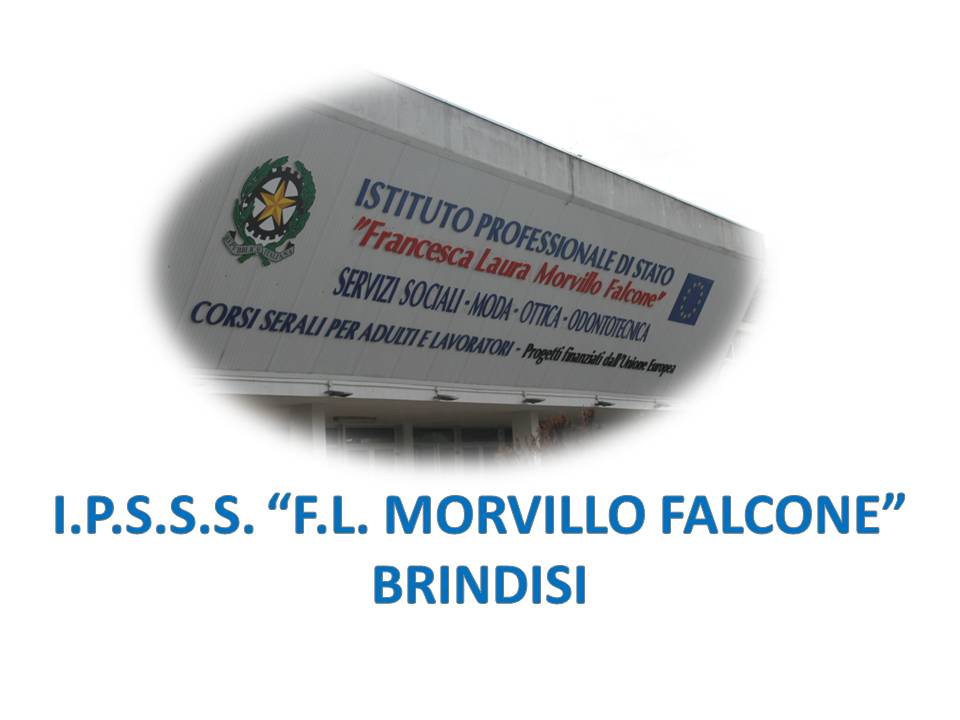 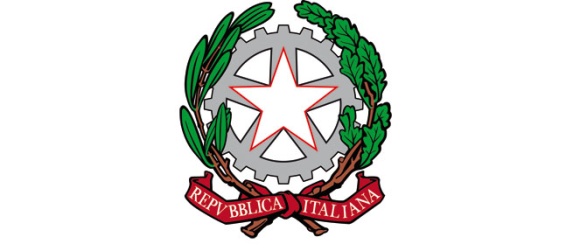 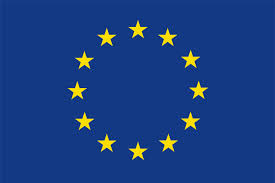 ISTITUTO PROFESSIONALE DI STATO PER I SERVIZI SOCIALI“Francesca Laura MORVILLO FALCONE”Via Galanti, 1 - Tel. 0831/513991brrf010008@istruzione.it – brrf010008@pec.istruzione.it  www.morvillofalconebrindisi.edu.it72100   B R I N D I S IMATERIA: Psicologia generale e applicata (ore settimanali: 5).CLASSE: 5BSSANNO SCOLASTICO: 2021/2022DOCENTE: Barbara De CanaleLibro di testo:L. D’Isa, F. Foschini, F. D’Isa, Corso di psicologia generale e applicata vol. 1 e vol. 2, Hoepli, MilanoArgomenti:Il disagio mentaleLa storia sociale della follia e la nascita della psichiatria dinamicaIl DSM-5: Caratteristiche generaliLe patologie e i criteri diagnosticiLe principali patologie mentaliSchizofreniaDisturbo bipolareDisturbi d’ansiaDisturbi depressiviDisturbi della personalitàDisturbo ossessivo-compulsivoL’intervento terapeutico:La psicoterapiaL’intervento medico-farmacologicoLa riabilitazioneLa legge n.180/78I servizi psichiatriciIl disagio minorileL’autismoL’abbandono dei minori, l’adozione e l’affidamentoL’abuso sui minoriI servizi educativi e sociosanitari per la famiglia e i minoriAspetti e problemi del periodo adolescenzialeI disturbi dell’alimentazione: la bulimia, l’anoressiala condotta deviantela tossicodipendenzaIl bullismoIl ruolo dei servizi socialiI soggetti diversamente abiliAspetti e problemi del soggetto diversamente abileDefinizione di diversitàLa disabilità intellettiva, sensoriale e motoriaLe persone diversamente abili e le famiglieLe principali modalità di intervento sui disabiliI servizi per le persone disabiliL’integrazione scolastica e lavorativa dei disabiliLa legge n.104/1992Gli anzianiLe trasformazioni del ciclo vitale e i processi di invecchiamentoI cambiamenti fisici cognitivi e sociali dell’anzianoLa terza età e la quarta etàL’anziano e la famigliaLa demenza e la malattia di AlzheimerIl morbo di ParkinsonL’anziano fragileLe forme di intervento a favore dell’anzianoLe strutture e i servizi per gli anziani: l’assistenza domiciliare, i centri diurni e le residenze per anzianiLa relazione tra l’operatore sociosanitario e la persona anzianaLa famiglia multiproblematicaFamiglia e tipologia familiareLe fasi del ciclo vitale della famigliaIl disagio familiare e i bisogni di sostegnoLe famiglie fragiliLa famiglia multiproblematicaLe principali modalità di intervento sui nuclei familiariIl ruolo dei servizi sociosanitariEduc. CivicaAlcol, droga…e se guido?Cos’è la drogaE se fossimo alla guida dopo aver assunto una sostanza stupefacente?Guida e droga: accertamento e normativaAnche l’alcol è una droga?Che cos’è l’alcolemia?Cosa si rischia ponendosi alla guida dopo aver assunto alcolL’accertamentoLa normativaLa tolleranza “0”Uda Interdisciplinare: L’aver cura								             La docente							                    Barbara De Canale			